Simple Classroom Scavenger HuntCut out each clue and hide them in the place indicated by the previous clue.The first clue is under the bookcase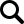 The next clue is on the teacher’s chair.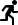 The next clue is on top of the cupboard at the back of the room.The next clue is on the bulletin board.The next clue is under the computer.The next clue is taped to the board. The next clue is on the windowsill.The next clue is under the students’ chair in the middle of the room.The next clue is outside the door.You did it! 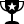 